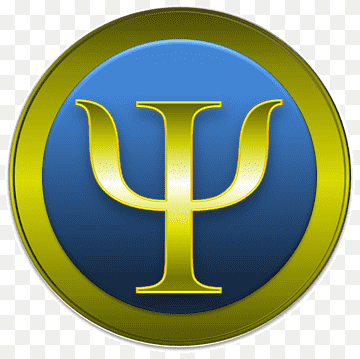 Дорогой друг! Газета «Психологический Вестник» рада распахнуть для тебя свои страницы! Здесь ты сможешь узнать что-то интересное для себя, занять время логическими играми, попробовать силы в решении психологических задач, научишься понимать себя и других. Психология – это интересно!  Стандартное определение психологии, как науки, от самих психологов, звучит следующим образом: Психология – это наука о закономерностях развития и функционирования психической деятельности человека. Достаточно  сложное и непонятное определение, правда?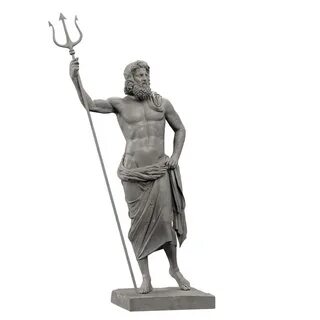    Обратимся к самому простому определению: Психология – это наука о душе человека.  Символом психологии выступает буква «пси». Предполагается, что её внешний вид символизирует трезубец греческого бога моря Посейдона, культ которого был очень широко распространен в Древней Греции. Про трезубец существовало много мифов. Так, считали, что своим трезубцем Посейдон разрывал землю, чем создавал заливы и проливы. Есть легенда, согласно которой, бог морей и океанов спас маленькую девочку от преследующего её сатира. Он так метко метнул трезубец, что его металлический наконечник пронзил сатира насквозь, и вонзился в скалу. В последующем, в этом месте забил родник с чистейшей водой.  Позже на этом месте был построен храм. Сам же трезубец Посейдона символизирует разделение мифа на три сферы: земную, небесную и духовную, и является союзом трёх первоэлементов – воздуха, воды и земли.